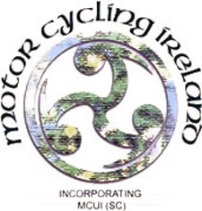 Southern Centre Championship YOUTHS & ADULTS 2 DAY EVENTSTATUS:  Southern Centre Championship YOUTHS & ADULTS 2 DAY EVENTPermit no: 	  	2016/141/SCClerk of the course: 	SAT 27TH  Nick Craigie , SUNDAY 28TH NICK CRAIGIEClub Stewards:		SAT 27TH  FRANK SCOTT, SUNDAY 28TH FRANK SCOTTVenue: 			 Doon, Co. OffalyThis event will be held under General Competition Rules and Standing Regulations for Motocross/Grasstrack of the Motor Cycle Union in Ireland, (The rules of the Championship ), together with the following supplementary regulations and any others subsequently issued: Eligibility: Open to M.C.I. (U/C &S/C), M.R.A., A.C.U., and S.A.C.U. licence holders, and EU A&B licence holders. All non M.C.I/MRA licence holders must have personal accident insurance confirmed by their own FMN.Times: Check in and scrutiny 8.30 – 9.30 am, Saturday & SundayRiders arriving after scrutiny has closed will be charged a late fee of €10.00 for it to be reopened.Riders must ensure that they avail of a practice session.At check in, the indemnity from must be signed and current competition licence presented. Riders not in possession of a licence will not be permitted to race. A ONE DAY LICENSE WILL BE AVAILABLE ON THE DAY. Fee €10.00 Only M.C.I. /M.R.A. approved helmets (2016stamped) and protective to clothing permitted.It is the responsibility of the riders to present and maintain their machines in race worthy condition. Scrutineering will consist of checking compliance with M.C.I Requirements.Unnecessary or inconsiderate riding or driving in the paddock or spectator area is prohibited and may entail disqualification from the event. This also applies when racing has finished.Starting will be by “Clutch Start” controlled by mechanical gate or other approved apparatus. Riders ignoring flags or other official signals may be penalised. Riders who deliberately cut the course or knock down markers will be disqualified.All machines must display three correct and legible numbers. Some riders maybe required to change numbers..Safety requirements:  A fire extinguisher must be available for each machine. Petrol supplies must be stored in metal containers. Inspection of fire extinguishers and petrol containers will be carried out.The Fastlane MCC Ltd reserves the right to refuse entry without stating the reason, to alter or cancel any or all foregoing riders and to issue further supplementary regulations and/or instructions. If the race is stopped because of the rider lying of the course, that rider will not be allowed to restart the race. Any rider refusing medical attention will not be allowed to race further on the day. No scooters, bicycles, minibikes or quads will be permitted at this venue. All bikes must conform to the current FIM Motocross noise regulations.   All Trade Stands will be subject to an admission fee of €50 for a day or €80 for 2days payable at sign on before set up on the day.  If you wish to trade at the event you must contact us in advanceAwards: Prize money and trophies as per championship regulationsRIDERS MIGHT BE ASKED TO PROVIDE THE MARSHALL IF THEY ARE THEY MUST DO SO!!!The entry fees are as follows: Automatics: €20 on registration & €20 on day Youths: €30 on registration & €30 on day Adults: €40 on registration & €40 on day. Sibling discount for Youths will be €10 off for each sibling on the dayIf a rider is not pre-registered, he/she can do as last year and pay the €45 in advance or €55 on the day. Youths are €35 in advance and €45 on the day, Autos €25 in advance and €35 on the dayEntries to: Fastlane MCC, Unit 61, Broomhill Drive, Off the Airton Road, Tallaght, Dublin 24.Please make Cheques and Postal orders payable to CCMRACING CLUB Ltd Competitors are requested to include the fee with their entry.N.B. All competitors in the case of adults and parents/guardians of competitors in the case of juniors are responsible for all persons and animals accompanying them. All dogs must be kept on leads while in paddock, and must not be allowed on the track. This is to ensure the safety of all persons attending the meeting and to comply with insurance regulations. Those staying at the track on Friday and Saturday night must also obey this rule; otherwise this facility will be removed for future event.